Rapid Reading (Active Learn) 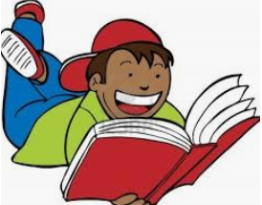 Go to https://www.activelearnprimary.co.uk/login.php?c=01st Screen                                                   2nd Screen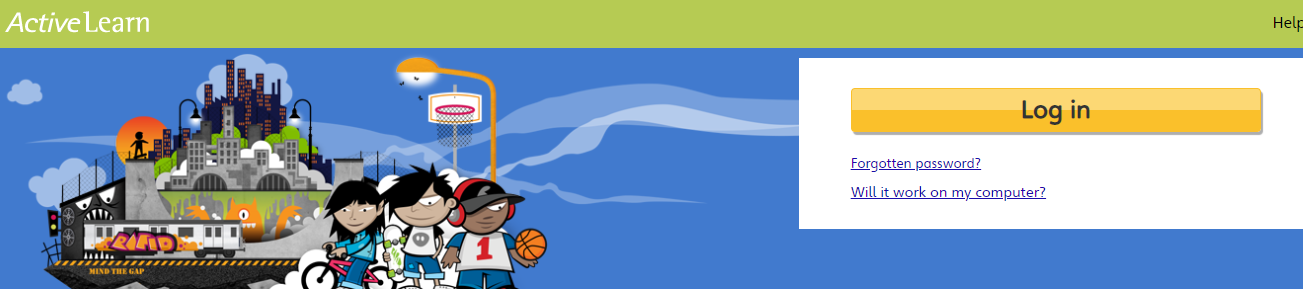 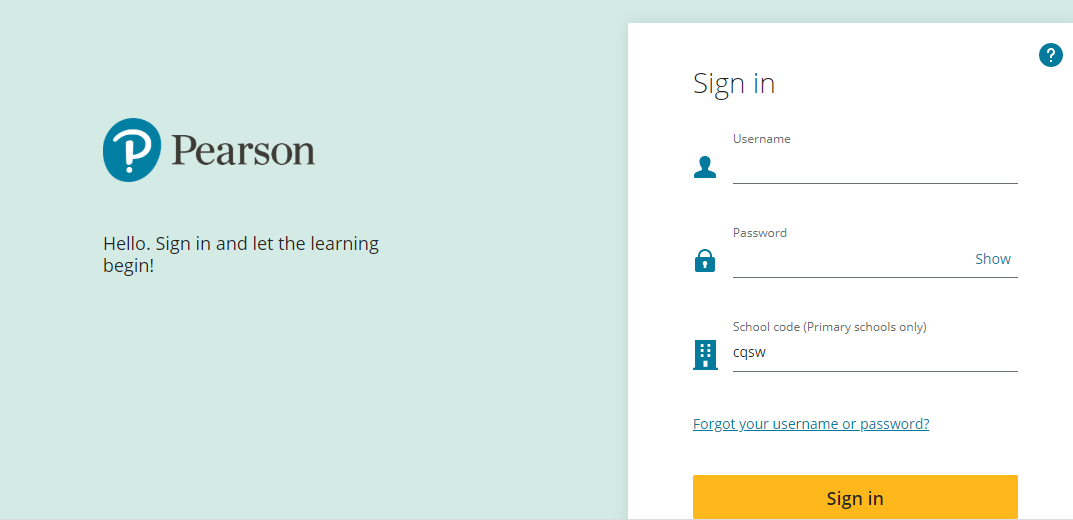 Follow the instructions below to log in.User Name: your first name in small letters and the first letter of you surname (e.g. David Patterson would be  davidp )Password: book1School Code: cqswOnce you have logged in, you will have access to a selection of books that have been allocated to you. I will let you know which book you should be working on at home each week.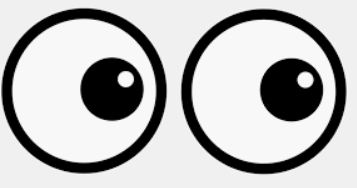 I can see what you have been reading and how you have been doing on the questions, on my computer at home. I look forward to seeing all the great work you are doing!Happy reading everyone.Mrs Green